宇和島さんさの練習日　房美代社中とあんず会　　　　　　　　　　　11月分月日　　　　　　　　場所　　　　　　　雨天の場合11月　５日(土)　　　鶴島公民館　　　６日(日)　　天赦園　　10時15分　　　12日(土)　　　シロシタ　　　　　鶴島公民館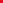 　　　19日(土)　　　鶴島公民館　　　21日(月)　　きさいや広場　　14時20分　　　26日(土)　　鶴島公民館ことしもあと少しになりました、元気で頑張りましょう。11月は観光客への披露が二回あります宜しくお願い致します。不明な点は下記へ電話をお願いします。　　　　　　　　　　　08029993406　　田中美代子